Anno accademico 2021-22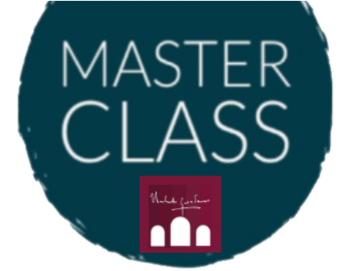 Mariapia AutorinoAttrice, produttrice teatrale e cinematograficaLa poesia sonora. La parola e l’esplorazione elettroacusticaFoggia, 20 - 21 - 22 OttobreINFORMAZIONI: Prof.: Mariano Paternoster MAIL marianopaternoster@gmail.comScadenza iscrizioni: 19 OttobreIl/la sottoscritto/a______________________________________________nato/a il ______________a_________________________________________residente a_______________________________in via/piazza________________________________________________________________________e-mail_____________________________________________tel._____________________________CHIEDE di partecipare alla masterclass di Mariapia Autorino in qualità di: Studente del Conservatorio di musica Umberto Giordano          	Studente esterno Non è previsto il versamento di alcuna quota d’iscrizione.Gli studenti iscritti al Conservatorio Umberto Giordano delle sedi di Foggia e Rodi Garganico devono comunque essere in posizione regolare con il pagamento delle tasse per l’a.a. 2021/2022.Per gli studenti esterni è previsto il versamento della quota assicurativa di € 7,00.La quota assicurativa deve essere versata per il tramite del Portale PagoPa raggiungibile dal sito https://pagopa.numera.it/public/?i=80030420717 con Causale “Quota Assicurativa Masterclass” alla voce “Esegui Pagamento”  “Pagamento Diritti”  “Assicurazione”.La ricevuta di avvenuto pagamento dovrà essere consegnata alla Segreteria Didattica della sede in cui si svolge l’attività.		Data						       			Firma 	